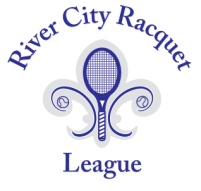 RCRL Rating Verification FormThis form to be used for players new to RCRL or without current USTA ratings. Player: ______________________________________________________________________________Phone:______________________________________________________________________________E-Mail:______________________________________________________________________________Verified Rating:_____________________________________________RCRL Division & Team:_________________________________________________________________I certify that I am not the coach for this player’s team, nor do I regularly give her lessons.Verified by:__________________________________________________________________________Club:_______________________________________________________________________________Date:_______________________________________________________________________________Player Placement: A player whose rating equals or exceeds 2.6 shall roster at the C1 level or higher. A player whose rating equals or exceeds 3.0 shall roster at the B3 level or higher.A player whose rating equals or exceeds 3.3 shall roster at the B2 level or higher.A player whose rating equals or exceeds 3.6 shall roster at the B1 level or higher.A player whose rating equals or exceeds 3.9 shall roster at the A3 level or higher.A player whose rating equals or exceeds 4.2 shall roster at the A2 level or higher.A player whose rating equals or exceeds 4.4 shall roster at the A1 level or higher.A player whose rating equals or exceeds 4.5 shall roster at the Elite A division.A player whose rating exceeds 3.6 may not roster at Masters II.A player whose rating equals or exceeds 4.0 may not roster at the Mid-Level Masters.The Board may vary these division cutoffs from year to year based on the needs of the League.